					College of Liberal Arts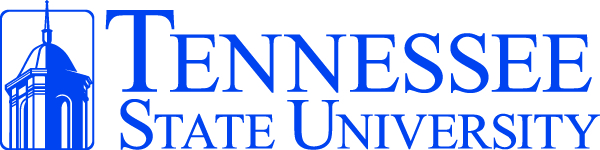 					Degree in Three Curriculum Plan Major: Mass CommunicationConcentration: Media Leadership First YearFirst YearFirst YearFirst YearFirst YearFirst YearFirst YearFallFallSpring Spring Mini SemestersMini SemestersMini SemestersCoursesHoursCoursesHoursCoursesHoursUNIV 10001COMM 2500 or 2400 or 23503XSBCOMM 22003COMM 10403COMM 26403MMSOPH LIT. 3COMM 10601HIST 20103SSHIST 20203For. Language or Elective3ENGL 10203ENGL 10103COMM 10502Natural Science w/Lab4For. Language or Elective3Total16Total17Total9First Year Total: 42 Credit HoursFirst Year Total: 42 Credit HoursFirst Year Total: 42 Credit HoursFirst Year Total: 42 Credit HoursFirst Year Total: 42 Credit HoursFirst Year Total: 42 Credit HoursFirst Year Total: 42 Credit HoursSecond YearSecond YearSecond YearSecond YearSecond YearSecond YearSecond YearFallFallSpring Spring Mini SemestersMini SemestersMini SemestersCoursesHoursCoursesHoursCoursesHoursCOMM 28003COMM 43803XSBHumanities31 from ML list*3COMM 44803MMMATH 1013 or 11103COMM 352031 from ML list*3SSCOMM 39503Natural Science w/Lab4Humanities3For. Language or Elective3For. Language or Elective3Total16Total15Total9Second Year Total: 40 Credit HoursSecond Year Total: 40 Credit HoursSecond Year Total: 40 Credit HoursSecond Year Total: 40 Credit HoursSecond Year Total: 40 Credit HoursSecond Year Total: 40 Credit HoursSecond Year Total: 40 Credit HoursThird YearThird YearThird YearThird YearThird YearThird YearThird YearFallFallSpring Spring Mini SemestersMini SemestersMini SemestersCoursesHoursCoursesHoursCoursesHoursSocial Science 3UD Elective 3XSB Social Science 3COMM 31503UD Elective3MMAny Elective3COMM 44003UD Elective3SSANY Elective3COMM Elective UD 3Any Elective3COMM Elective UD 3COMM 4500 or 45103Total15Total15Total9Third Year Total: 39 Credit HoursThird Year Total: 39 Credit HoursThird Year Total: 39 Credit HoursThird Year Total: 39 Credit HoursThird Year Total: 39 Credit HoursThird Year Total: 39 Credit HoursThird Year Total: 39 Credit HoursNotes:* Media Leadership (ML) List: COMM 2600, 2620, 3260, 3335, 3370, 3620, 4230, 4255, THTR 2630, 3720Notes:* Media Leadership (ML) List: COMM 2600, 2620, 3260, 3335, 3370, 3620, 4230, 4255, THTR 2630, 3720Notes:* Media Leadership (ML) List: COMM 2600, 2620, 3260, 3335, 3370, 3620, 4230, 4255, THTR 2630, 3720XSB: Xtreme Spring BreakMM: MAYmesterSS: SUNsational Summer